    Приложение № 1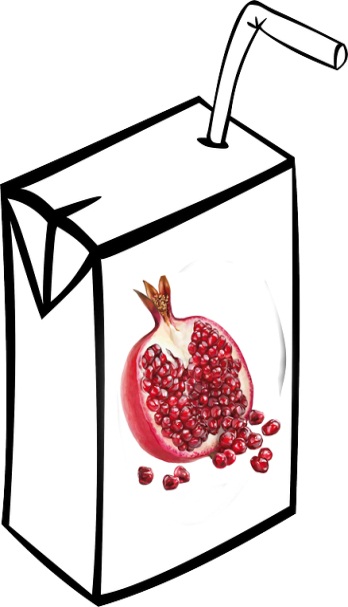 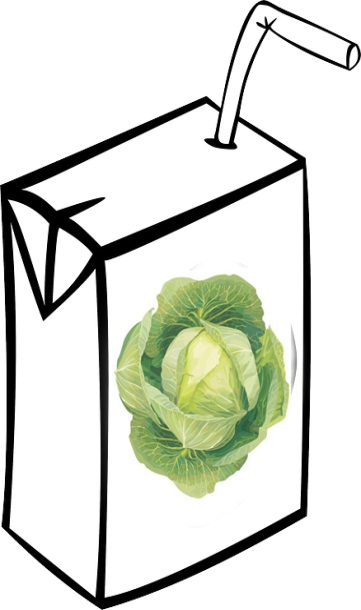 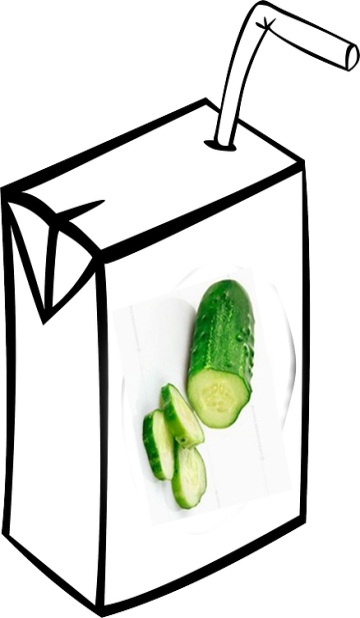 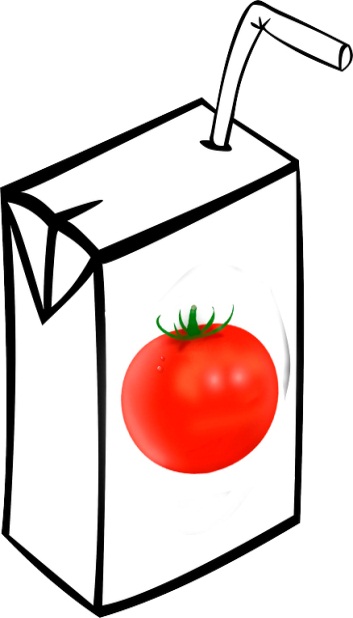 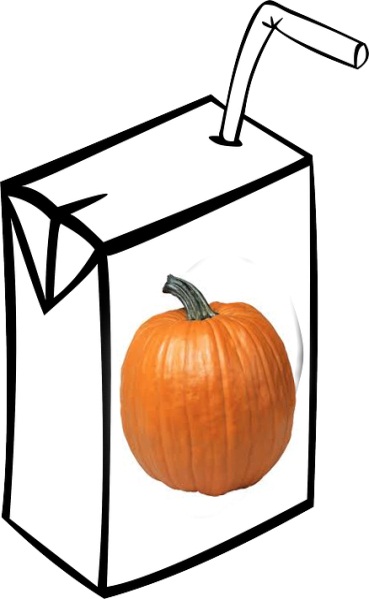 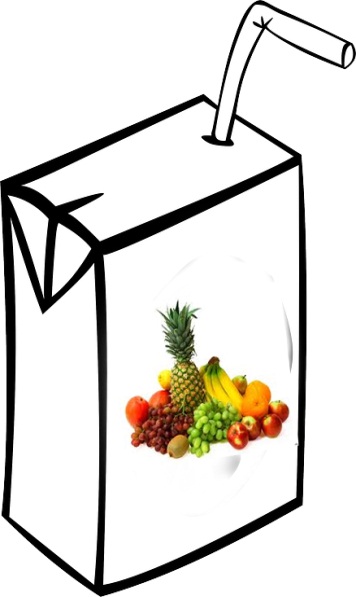 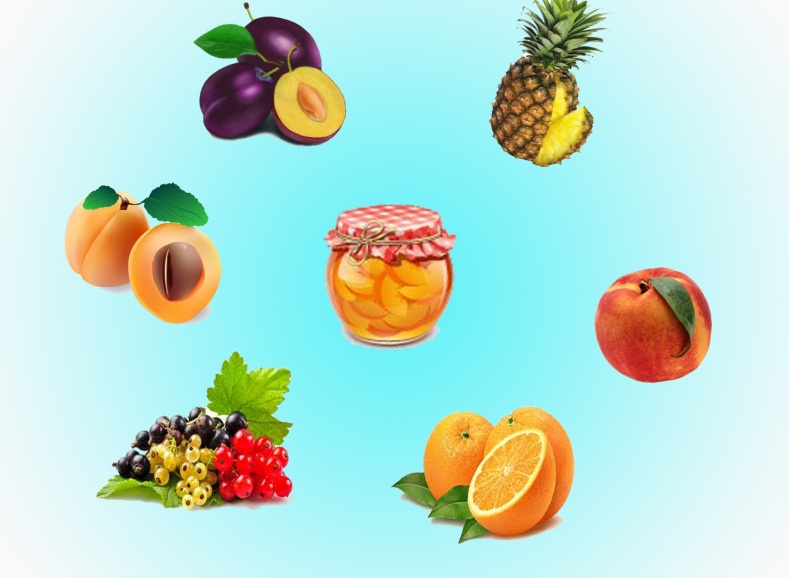 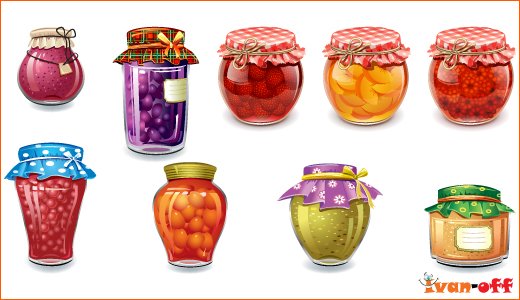 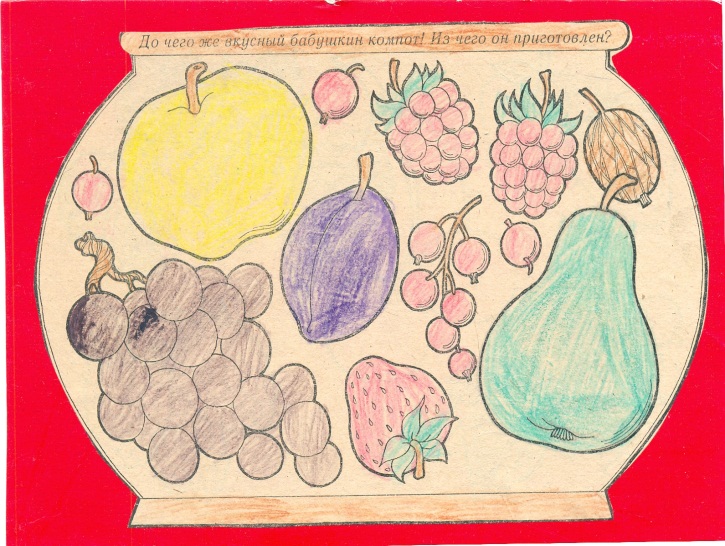 